Form 3184 (Rev. 03/26/15)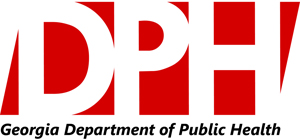 DPH/IMMUNIZATION OFFICE SEND TO:Georgia Immunization Office2 Peachtree Street, NW, 13-276Atlanta, GA 30303Office:  (404) 657-3158 Fax To: (404) 657-1463SEND TO:Georgia Immunization Office2 Peachtree Street, NW, 13-276Atlanta, GA 30303Office:  (404) 657-3158 Fax To: (404) 657-1463Please Stamp or typ Requestor Information BelowPlease Stamp or typ Requestor Information BelowPlease Stamp or typ Requestor Information BelowPlease Stamp or typ Requestor Information BelowPlease Stamp or typ Requestor Information BelowDate:Person Ordering Materials Name:Office Name:Office Address:Office City, State, Zipcode:Office Phone:NOTE: Please order by number of forms needed (example: 50, 100 etc.) All current VIS's are on the internet and can be downloaded and printed at Immuzation Action Coalition:http://www.immunize.org or CDC website: http://www.cdc.gov/vaccines/pubs/vis/default.htmNOTE: Please order by number of forms needed (example: 50, 100 etc.) All current VIS's are on the internet and can be downloaded and printed at Immuzation Action Coalition:http://www.immunize.org or CDC website: http://www.cdc.gov/vaccines/pubs/vis/default.htmNOTE: Please order by number of forms needed (example: 50, 100 etc.) All current VIS's are on the internet and can be downloaded and printed at Immuzation Action Coalition:http://www.immunize.org or CDC website: http://www.cdc.gov/vaccines/pubs/vis/default.htmNOTE: Please order by number of forms needed (example: 50, 100 etc.) All current VIS's are on the internet and can be downloaded and printed at Immuzation Action Coalition:http://www.immunize.org or CDC website: http://www.cdc.gov/vaccines/pubs/vis/default.htmNOTE: Please order by number of forms needed (example: 50, 100 etc.) All current VIS's are on the internet and can be downloaded and printed at Immuzation Action Coalition:http://www.immunize.org or CDC website: http://www.cdc.gov/vaccines/pubs/vis/default.htmDESCRIPTIONDESCRIPTIONForm NumberForm NumberQYTCertificates For School/Child Care Attendance:Certificates For School/Child Care Attendance:Certificate of ImmunizationCertificate of Immunization32313231Vaccine Requirements For Form 3231Vaccine Requirements For Form 32313231 REQ3231 REQInstructions On How To Complete Form 3231Instructions On How To Complete Form 32313231 INS3231 INSParent & Client Education:Parent & Client Education:Give ‘Em Your Best Shot (GA. Requirement For School/Child Care) (Infant & Child) (English)Give ‘Em Your Best Shot (GA. Requirement For School/Child Care) (Infant & Child) (English)31933193Hay que Vacunarlos (GA. Requirement For School/Child Care) (Infant & Child) (Spanish)Hay que Vacunarlos (GA. Requirement For School/Child Care) (Infant & Child) (Spanish)31943194Be There For Your Child During Shots (English & Spanish)Be There For Your Child During Shots (English & Spanish)32273227Hop to It!  (Infant, Child and Adolescent) (English)Hop to It!  (Infant, Child and Adolescent) (English)31163116Hop to It!  (Infant, Child and Adolescent) (Spanish)Hop to It!  (Infant, Child and Adolescent) (Spanish)Word to the Wise:  Immunize  (Adult) (English)Word to the Wise:  Immunize  (Adult) (English)31103110Word to the Wise:  Immunize  (Adult) (Spanish)Word to the Wise:  Immunize  (Adult) (Spanish)3110-S3110-SAfter the Shots (Infant & Child) (English)After the Shots (Infant & Child) (English)31993199After the Shots (Infant & Child) (Spanish)After the Shots (Infant & Child) (Spanish)31963196GRITS (Keeping Georgians Healthy) (English)GRITS (Keeping Georgians Healthy) (English)25-IMM-005-E25-IMM-005-ERecords, Reports & Request Forms:Records, Reports & Request Forms:Request for Immunization FormsRequest for Immunization Forms31843184Temperature LogTemperature Log31853185Vaccine Adverse Event Reporting SystemVaccine Adverse Event Reporting System30343034Personal Immunization Record (English)Personal Immunization Record (English)31873187Georgia Vaccine Administration Record (for charts)Georgia Vaccine Administration Record (for charts)25-IMM-002-E25-IMM-002-ERefusal to Vaccinate Form  (English & Spanish)Refusal to Vaccinate Form  (English & Spanish)25-IMM-012-E25-IMM-012-E